INDICAÇÃO Nº 5987/2017Indica ao Poder Executivo Municipal a limpeza de mato em terreno localizado na esquina da Avenida Pastor Jesus Nascimento Santo, e Rua Lyrio Portella Fontes, no Bairro San Marino. Excelentíssimo Senhor Prefeito Municipal, Nos termos do Art. 108 do Regimento Interno desta Casa de Leis, dirijo-me a Vossa Excelência para indicar que, por intermédio do Setor competente, promova a limpeza de mato em terreno localizado na esquina da Avenida Pastor Jesus Nascimento Santo, e Rua Lyrio Portella Fontes, no Bairro San Marino. Justificativa:Este vereador foi procurado por moradores do bairro San Marino, informando que o proprietário do terreno realizou a roçagem do mesmo, porém não retirou o mato que foi cortado. Munícipes reclamaram do aparecimento de animais peçonhentos nas residências.Plenário “Dr. Tancredo Neves”, em 20 de julho de 2.017.Carlos Fontes-vereador-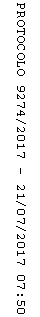 